ZáměrObce Lipovec na prodej částí pozemku parc.č. 52/13, 52/14 a 1100/13  v k.ú. Lipovec u Blanska 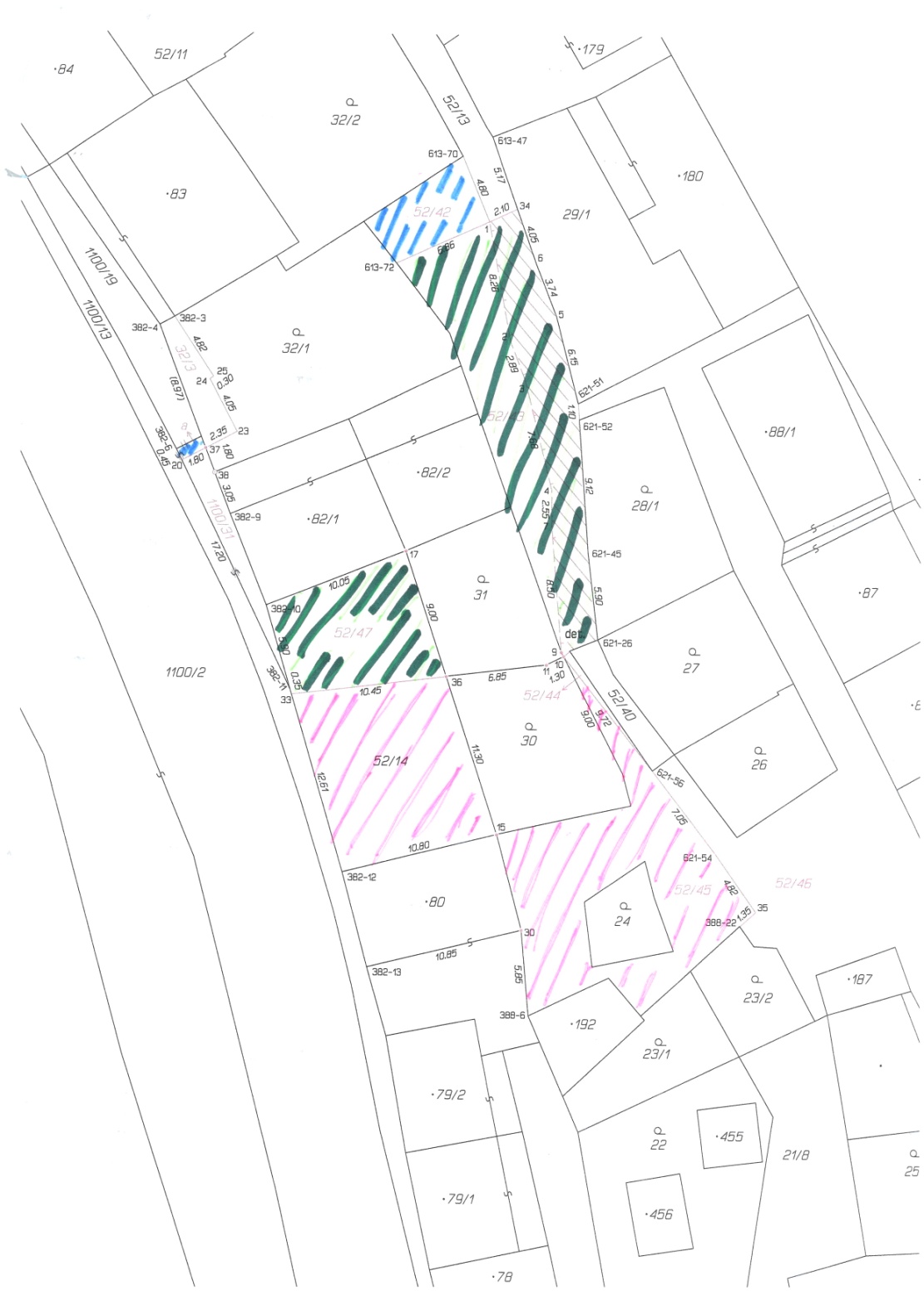 Vyvěšeno :  29.07.2014Sňato:	     